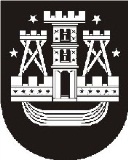 KLAIPĖDOS MIESTO SAVIVALDYBĖS TARYBASPRENDIMASDĖL KLAIPĖDOS MIESTO SAVIVALDYBĖS TARYBOS 2013 M. GEGUŽĖS 30 D. SPRENDIMO NR. T2-123 „dėl KLAIPĖDOS PRIKLAUSOMYBĖS LIGŲ CENTRO SAVININKO TEISIŲ IR PAREIGŲ BEI TURTO PERDAVIMO“ PAKEITIMO2013 m. liepos 25 d. Nr. T2-205KlaipėdaVadovaudamasi Lietuvos Respublikos vietos savivaldos įstatymo (Žin., 1994, Nr. 55-1049; 2008, Nr. 113-4290) 18 straipsnio 1 dalimi, Klaipėdos miesto savivaldybės taryba nusprendžiapakeisti Klaipėdos miesto savivaldybės tarybos 2013 m. gegužės 30 d. sprendimo Nr. T2-123 „Dėl Klaipėdos priklausomybės ligų centro savininko teisių ir pareigų bei turto perdavimo“ dėstomąją dalį ir išdėstyti ją taip:„1. Sutikti perduoti Klaipėdos miesto savivaldybei priklausančias Klaipėdos priklausomybės ligų centro savininko teises ir pareigas valstybei.2. Sutikti perduoti valstybės nuosavybėn Klaipėdos miesto savivaldybei nuosavybės teise priklausantį ir šiuo metu Klaipėdos priklausomybės ligų centro patikėjimo teise valdomą:2.1. negyvenamąją patalpą – ligoninę Taikos pr. 46, Klaipėdoje (nekilnojamojo daikto kadastro duomenų bylos Nr. 21/5218, unikalus Nr. 2197-4004-2010:0003, pastatas, kuriame yra patalpa, pažymėtas – 1D5p, bendras plotas – 1081,66 kv. metro, likutinė vertė 2013 m. liepos 1 d. – 27 698,60 Lt);2.2. ilgalaikį materialųjį ir nematerialųjį turtą, kurio bendra įsigijimo vertė – 359 667,26 Lt, bendra  likutinė vertė 2013 m. liepos 1 d. – 72 170,55 Lt (1 priedas);2.3. trumpalaikį materialųjį turtą, kurio bendra įsigijimo vertė – 370 854,30 Lt (2 priedas).“Savivaldybės meras Vytautas Grubliauskas